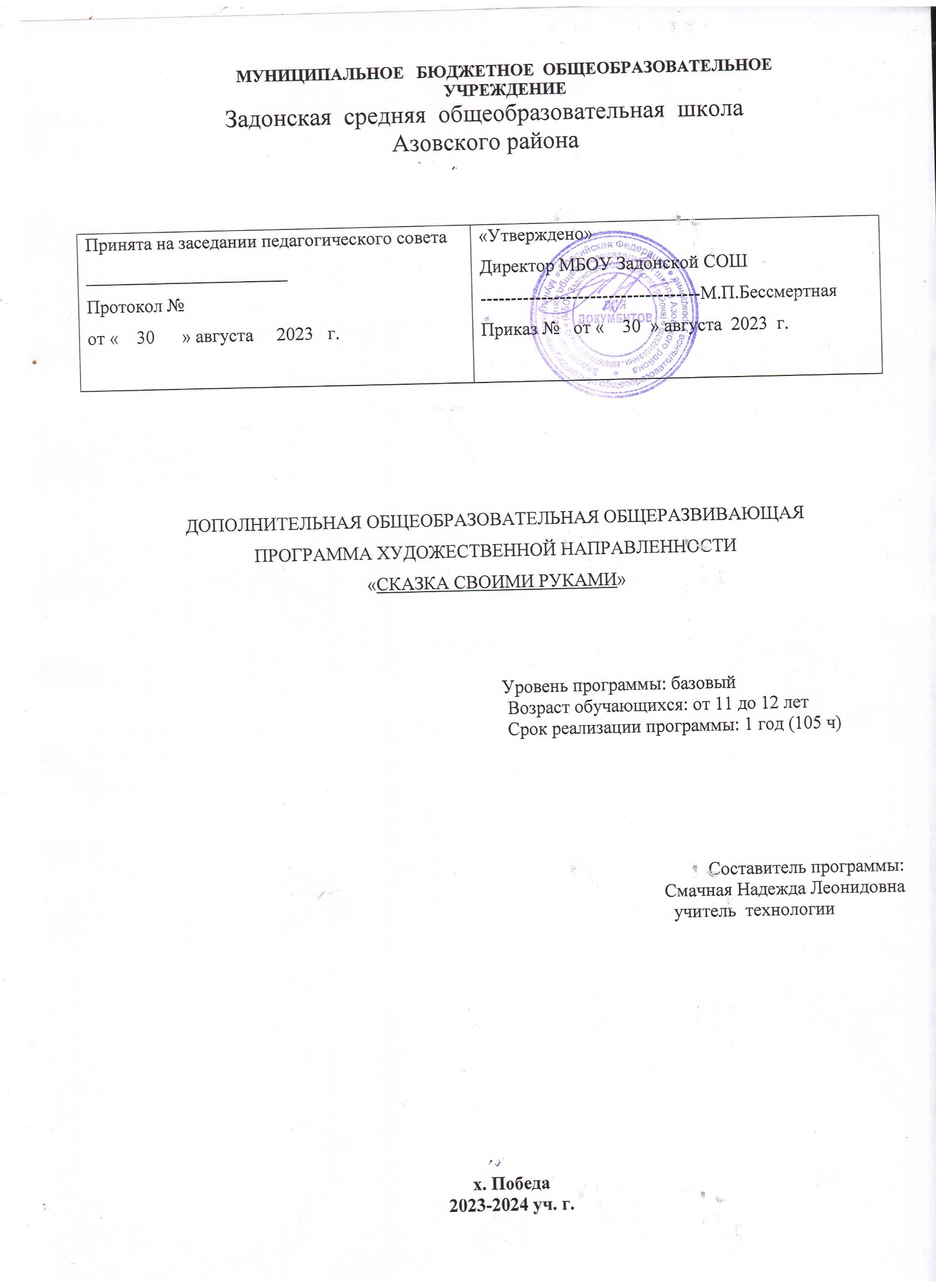 Пояснительная запискаДополнительная общеобразовательная общеразвивающая программа «Сказка своими руками» имеет художественную направленность, является модифицированной. Программа расширяет и углубляет теоретические и практические знания детей по программе общеобразовательной школы «Технология», утверждена в 2017 году. Программа предусматривает формирование общей культуры и приобщает детей к народным традициям, разработана в соответствии с:Федеральный закон  от  29.12.2012 № 273-ФЗ  (ред. от 08.12.2020)  «Об образовании в Российской Федерации» (с изм. и доп., вступ. в силу с 01.01.2021)Распоряжение Правительства Российской Федерации от 24.04.2015 № 729-р «Концепция развития дополнительного образования детей»Распоряжение Правительства Российской Федерации от 29 мая 2015 г. N 996-р «Стратегия развития воспитания в Российской Федерации на период до 2025 года»Приказ Министерства просвещения Российской Федерации от 09.11.2018 № 196 «Об утверждении Порядка организации и осуществления образовательной деятельности по дополнительным общеобразовательным программам»Приказ Министерства просвещения Российской Федерации от 03.09.2019 № 467 «Об утверждении Целевой модели развития региональных систем дополнительного образования детей»;Приказ Министерства  просвещения Российской Федерации от 30.09.2020 № 533 «О внесении изменений  в Порядок организации и осуществления образовательной деятельности по дополнительным общеобразовательным программам, утвержденный приказом Минпросвещения РФ от 09.11.2018 № 196».Постановление Главного государственного санитарного врача  Российской Федерации от 28.09.2020 № 28 «Об утверждении санитарных правил СП 2.4. 3648-20 «Санитарно-эпидемиологические требования  к организациям воспитания и обучения, отдыха и оздоровления детей и молодежи» Устав МБОУ Задонской СОШ Азовского района.Программа развития  МБОУ Задонской СОШ.  Воспитательная программа  МБОУ Задонской СОШНаправленность общеобразовательной программы «Сказка своими руками»- художественная. Вид образовательной деятельности: декоративно-прикладное творчество.Актуальность программы Занятия любым видом рукоделия, в том числе и изготовление мягких игрушек, очень востребованы в настоящее время. Сейчас очень популярны профессии декоратора, дизайнера, оформителя и пр. Занятия в объединении позволяют детям получить первоначальные представления о декоре и дизайне на примере изготовления игрушек и одежды для кукол. В дальнейшем приобретённые специальные умения могут оказаться полезными при профессиональной ориентации воспитанников. Сегодня от молодых людей, начинающих трудовую деятельность, требуется не только наличие профессиональных навыков, но и способность к творчеству, умение креативно мыслить, что позволяет находить оригинальные решения сложных проблем, способствует профессиональному росту в будущем, создает ситуацию успеха. Творчеством пронизана вся деятельность  воспитанников объединения. Мягкая  игрушка — это один из видов               декоративно — прикладного искусства, в котором сочетаются различные элементы                      рукоделия: шитье, вышивка, аппликация. Работа с мягкой игрушкой помогает ребенку развить воображение, чувство формы и цвета, точность и аккуратность, трудолюбие, познакомит с       традициями русского народного художественного творчества. Познание народных традиций    вырабатывает уважение к русской культуре, вооружает способностью понимать язык народного искусства.          Значимость программы для конкретного региона. Программа «Сказка своими руками» направлена на: – создание условий для развития     ребенка; – развитие мотивации к познанию творчества в Ростовской области; – обеспечение  эмоционального благополучия ребенка; – приобщение детей к общечеловеческим ценностям; – профилактику асоциального поведения; – интеллектуальное и духовное развития личности ребенка; – укрепление психического и физического здоровья; – взаимодействие педагога с семьей.Отличительной особенностью программы «Сказка своими руками» является развитие у обучающихся творческого и исследовательского характеров, овладение разнообразными способами практических действий. В программе предусмотрено изучение нескольких областей декоративно-прикладного творчества и формирование универсальных учебных действий на занятиях, которые отвечают новым социальным запросам. Программа состоит из определенного количества тем, которые составлены по возрастанию степени сложности как теоретического, так и практического материала. Это позволяет детям с разным уровнем подготовки и с разными способностями поэтапно, успешно и основательно овладевать программой объединения.Принцип «от простого к сложному» рассматривается во всех аспектах:ткани, используемые для изготовления игрушек (ситец, сатин, фланель на начальном этапе; далее трикотаж, более сложный в работе; в завершении – искусственный мех);навыки кроя и шитья (от простых плоских игрушек, состоящих из двух деталей, до сложных образцов с элементами одежды и изготовления народных традиционных кукол);преемственность тем (усложнение и закрепление полученных ранее навыков на всех этапах работы);внешнее оформление работы (от выбора готовой фурнитуры до самостоятельной разработки внешнего вида игрушки).Использование современных образовательных технологий позволяет комплексно решать задачи обучения, воспитания и развития личности. Занятия носят комплексный характер, включают в себя теоретическую и практическую подготовку: рассматривание образцов игрушек; беседы педагога с воспитанниками о тканях, их свойствах, процессе кроя, способах соединения деталей; самостоятельная работа детей; консультативная работа педагога в процессе занятия; изготовление игрушек по образцу.Новизна программы обуславливается углублённым уровнем подготовки воспитанников. Разнообразная декоративная отделка, отход от привычных способов решения различных задач помогают детям проявить себя с разных сторон, в них порой«просыпаются» «талантища» в области декора. И как показывает практика, увлечение ребят поначалу непосредственным изготовлением предлагаемых образцов игрушек постепенно перерастает в стремление придумать свой образ будущей игрушки и воплотить его в материале. Программа дает возможность профессиональной ориентации учащихся, развивает творческий подход.Адресат программыДанная образовательная программа рассчитана на учащихся 12-13 лет. Формирование групп осуществляется в начале учебного года, согласно Устава МБОУ Задонской СОШ и санитарно-эпидемиологических правил и требований к наполняемости детских объединений. Образовательный курс программы дополнительного образования детей «Сказка своими руками » рассчитан на один год обучения. Количественный состав детских объединений: 24 человека.     Зачисление производится на основании письменногозаявления родителей или законных представителей. Специального отбора в объединении не производится. Для детей с ограниченными возможностями здоровья образовательные услуги предоставляются по индивидуальному учебному плану.Срок реализации программыДанная образовательная программа рассчитана на 1 год реализации.Программа предполагает возможность вариативного содержания. В зависимости от особенностей творческого развития учащихся педагог может вносить изменения в содержание занятий, дополнять практические задания новыми изделиями. Количество часов может добавляться за счёт другой темы в зависимости от задач, которые корректируются в течение года.              Уровень реализации программы – базовыйОсобенности организации образовательного процессаПолный объем программы составляет 102 часов.занятия проводятся два раза в неделю: два часа в один день и один час в другой день . Между занятиями предусмотрен перерыв 10 минут.Формы обучения и виды занятий по программеОбучение по программе – очное.Программа совмещает в себе две формы реализации: групповую и индивидуальную. Каждое занятие по темам программы, как правило, включает теоретическую часть и практическое выполнение задания. Основная часть материала отводится практическим занятиям, которые включают в себя выполнение графических зарисовок в альбоме  костюмов, орнаментов, моделей игрушек и изготовление игрушек.По программе проводятся следующие виды занятий: беседа, диспут, защита проектов, лекция, «мозговой штурм», открытое занятие, практическое занятие..Цель программы:овладение практическими навыками ручной работы по изготовлению мягкой игрушки через активизацию познавательной деятельности и творческих способностей.Задачи:расширение познаний об истории игрушки, традициях, творчестве, быте народов;формирование творческих способностей, духовной культуры;создание базы для творческого мышления;обучение приемам коллективной работы, самоконтроля и взаимоконтроля.создание условий для максимальной самостоятельности детского творчества.воспитание культуры общения, умения работать в коллективевоспитание трудолюбия, аккуратности.                            Содержание программы 1.Вводное занятие(1 ч.)Знакомство с детьми. Понятие о декоративно-прикладном искусстве. Знакомство с рабочим местом. Планирование проведения занятий. Правила техники безопасности. Правила внутреннего распорядка учебного кабинета. Предъявляемые требования к творческим работам обучающихся. Выставка работ обучающихся прошлых лет.2.Основы ремесла. Знакомство с  произведениями народных мастеров. Виды  швов (8ч.)Теория. Беседа «Волшебный магазин тканей». Виды тканей, их характерные особенности и свойства.Народные традиции в современных игрушках-сувенирах. История создания сувенира. Используемые материалы, их цветосочетание. Беседа «Шкатулка – Город швейных принадлежностей». Ознакомление с основными видами швов: «вперёд иголку»,«назад иголку», «через край», «петельный», «потайной».Практика: Выполнение различных видов швов: «вперёд иголку», «назад иголку», «через край», «петельный», «потайной».3. Особенности создания полуобъемной игрушки из сукна(4ч) Теория. Разновидности тканей. Их сочетание по цвету и фактуре. Подбор материала и подготовка его к работе. Особенности кроя. Беседа «История появления игрушки». Знакомство с этапами изготовления игрушки. Размещение набивочных отверстий. Секреты оформления мягкой игрушки.Практика. Подготовка материала к работе. Раскрой деталей. Пошив простейших игрушек «Яблочко», «Сердечко», «Медвежонок»,«Игольница»…. Оформление игрушек.Сведения об особенностях создания игрушки. Технология изготовления плоскостной игрушки. Цветовая гармония. Исторические сведения о художественном промысле, о народной игрушке. Разновидности тканей. Основы композиции. Правила кроя на ткани. Правила техники безопасности при работе с ножницами, иголками, клеем. Беседа «История создания сувенира и его назначение». Технология изготовления игрушки. Отделка игрушек лентой, тесьмой, бисером. Словарик терминов. Уход за мягкими игрушками.4.Игрушки в форме шара. (6ч.)Теория. Технология изготовления объемных игрушек. Показ образцов объемных игрушек. Разновидности тканей. Их сочетание по цвету и фактуре. Особенности кроя. Беседа «История появления игрушки». Технология изготовления и художественное оформление игрушки. Увеличение и уменьшение выкройки. Подбор ткани и меха. Правила ухода за мягкими игрушками.Разновидности меха. Особенности края и пошива. Беседа «Изображение животных в искусстве». Моделирование лекал. Выбор модели. Отделка игрушек. Особенности оформления мордочки, утяжка. Придание объема игрушкам. Особенности создания объемной игрушки на проволочном каркасе. Беседа «На дворе у бабушки». Поговорим от домашних животных.Практика: Изготовление лекал. Увеличение выкройки. Набивка объемных игрушек. Моделирование   выкройки.   Изготовление   игрушек:   «Заяц»,   «Медведь»,   «Кенгуру»,«Слоник». Практическая проверочная работа: увеличение выкройки. Игрушки с висячими лапками.   Мягкие объемные игрушки   из   носочков.   Каркасные игрушки   «Жираф»,«Слоник».   Веревочное   крепление.   Изготовление   домашних   животных   «Кролик»,«Овечка», «Собачка», «Поросенок», «Петушок»…5.Аппликация (4ч)Выполнение аппликаций героев из мультфильмов Полезные	советы.Домашняя мастерская. Моделирование лекал6.Технология изготовления объёмных игрушек (12ч)Теория. Разновидности тканей. Их сочетание по цвету и фактуре.Особенности кроя. Правила кроя из драпа. Технология раскроя драпа и стрейчевых тканей. Технология изготовления объемной игрушки и художественное оформление. Разновидности текстиля Особенности кроя и пошива игрушек. Беседа«Изображение животных в искусстве». Моделирование лекал. Игрушки обереги. Правила кроя Технология раскроя. Практика.    Изготовление игрушек: «Лиса», «Воробей», «Слоненок». Пошив игрушек из бархата. Шьем игрушки обереги. Домовичок «Везунчик»,«Нафаня».                7. Каркасные игрушки (6ч.)Теория. Беседа «Из истории народной игрушки». Технология изготовления игрушки на каркасе. Шарнирное соединение деталей. Набивка игрушек.Практика.	Изготовление	лекал.	Изготовление	каркасных	игрушек:	«Матрёшка»,«Крокодильчик», «Курочка», «Цветочек», Львенок», «Козлик», «Жираф».8.Изготовление тряпичных народных кукол (10ч.)Теория: История возникновения куклы. История народной тряпичной куклы. Демонстрация народных тряпичных кукол. Технология изготовления народных тряпичных кукол. Инструменты и материалы. Русский народный костюм. Наполнитель для обереговых кукол. Художественное оформление тряпичной куклы. Традиции, связанные с изготовлением кукол «Куватка», «Купавка», «Десятиручка», «СемьЯ»,«Зайчик на пальчик», «Колокольчик», «Ангелочек». Куклы – обереги. Разнообразие игровых кукол. Обряды. Назначение обрядовых кукол.Практика: Выполнение кукол: «Куватка», «Купавка», «Ангелочек», «Подорожница»,«Травница», «На счастья»,«Зайчик на пальчик», игрушки «Птица».                9.Полуобъемные игрушки из  ткани и меха (11ч.)Теория. Народные традиции в изготовлении современной игрушке. Используемые материалы, их цветосочетание. Беседа «Игрушки, необходимые в быту».Разновидности тканей. Их сочетание по цвету и фактуре. Разновидности фетра, ткани, меха. Особенности края и пошива. Беседа «Изображение животных в искусстве». Моделирование лекал. Особенности оформления мордочки, утяжка. Правила раскроя парных деталей. Фурнитура для мягкой игрушки.                   Практика. Изготовление сувениров: «Сумочка», «Котенок-кок», «Гномик», «Пятачок»,«Щенок», Слоник» «Грибок», «Лошадка», «Медвежонок». Пошив птичек: «Попугай»,«Синичка», «Поползень».10.Игрушки из фетраТеория.Изготовление игрушки из фетра. Технология изготовления. Материалы и фурнитура. Традиции, связанные с изготовлением кукол«Берегиня», «Купавка», «СемьЯ», «Неразлучники», «Масленица». Значение цвета в русской народной кукле. Обряды. Значение обрядов. Художественное оформление народных кукол.Интерьерная кукла. Многообразие интерьерных кукол. Художественное оформление кукол.Многообразие интерьерных кукол. Художественное оформление интерьерных кукол.Практика: Выполнение кукол: «Столбушка», «Купавка», «Рябинка»,«Неразлучники»,«Кубышка-травница», «Кукла Мамка», «Десятиручка», «Барыня- Боярыня», «СемьЯ»,«Девка-Баба», игрушки «Птица».Изготовление интерьерной куклы. Тильдовые куклы. Куколка-тыковкаголовка.               11.Пошив объемных игрушек из ткани и меха(29ч.)Теория. Разновидности тканей. Их сочетание по цвету и фактуре.Особенности кроя. Правила кроя из трикотажа. Технология раскроя трикотажа и других стрейчевых тканей. Технология изготовления объемной игрушки и художественное оформление. Разновидности меха. Особенности края и пошива игрушек из меха. Беседа«Изображение животных в искусстве». Моделирование лекал. Игрушки обереги. Правила кроя из трикотажа. Технология раскроя трикотажа и других стрейчевых тканей. Практика.    Изготовление игрушек: «Колобок», «Гусеница»,«Крабик», «Динозаврик»,«Кнопочка», «Лунтик», «Божья коровка», «Улитка», «Щенок», «Котенок», «Розовый слон». Пошив игрушек из носочков. Шьем игрушки обереги. Домовичок «Везунчик»,«Кузя».12.Игрушки для оформления интерьера (5ч.)Теория.Что можно сшить для оформления интерьера? Подбор ткани и меха для изготовления игрушек – сувениров для дома. Художественное оформление. Игрушки - трансформеры. Практика:Изготовление лекал. Шьем предметы быта. Подушка - «Тяни-толкай». Шьем игрушки на диван (подушка–кот, фигурная подушка, подушка-сердце). Изготовление игрушки-сумочки «Зайка», «Слоник».Украшаем свою комнату.               13.Аниматическая мягкая игрушка (2ч.)Теория.Сведения о современной аниматической игрушки. Известные аниматоры. Беседа:«Мой любимый мультфильм». Особенности изображения животных в иллюстрациях к сказкам, басням. Образцы промышленных игрушек. Анализ моделей.Практика.Выполнение козлика из м/ф «Козленок, который умел считать до десяти». Пошив котенка из м/ф «Котенок по именно Гав». Пошив пятачка из м/ф «Вини-Пух и все, все». Игрушки из М/Ф «Смешарики», «Пяточок», «Лунтик»…Учебно-тематическое планирование  кружка «Сказка своими руками» на 2023-2024 учебный годКалендарно –тематическое планирование кружка «Сказка своими руками» на 2023-2024 учебный годПланируемые результатыЛичностные, метапредметные и предметные результаты освоения курсаУсвоение данной программы обеспечивает достижение следующих результатов:формирование опорной системы знаний, предметных и универсальных способов действий, обеспечивающих возможность продолжения образования в основной школе;воспитание умения учиться - способности к самоорганизации с целью решения жизненных задач;индивидуальный прогресс в основных сферах личностного развития - эмоциональной, познавательной, саморегуляции.Должны познатьДолжны научиться– технику безопасности при работе с инструментами;– исторические сведения о народной игрушке;– виды ручных швов;– основы кроя;– технику изготовления народных кукол и современной игрушки;– сведения о сувенирных изделиях.– выполнять простые ручные швы;– правильно раскроить материал, используя выкройки  и шаблоны;– работать индивидуально с методическими картами;– эстетично оформить игрушку;– ориентироваться на качество изделий;– изготовить народную или современную игрушку своими руками из доступных материалов.- выполнять приемы разметки деталей и простых изделий с помощью приспособлений (шаблон, трафарет);- выполнять приемы удобной и безопасной работы ручными инструментами: ножницы, игла, канцелярский нож;- выбирать инструменты в соответствии с решаемой практической задачей-наблюдать и описывать свойства используемых материалов;-добывать необходимую информацию (устную и графическую).- планировать предстоящую практическую деятельность. Осуществлять самоконтроль.Освоение детьми программы кружка по общекультурному направлению декоративно – прикладное искусство «Мягкая игрушка» направлено на достижение комплекса результатов в соответствии с требованиями федерального государственного образовательного стандарта.Программа обеспечивает достижение учащимися основной  школы следующих личностных, метапредметных и предметных результатов.Личностные:- учебно – познавательного интерес к декоративно – прикладному творчеству, как одному из видов изобразительного искусства;- чувство прекрасного и эстетические чувства на основе знакомства с мультикультурной картиной современного мира;- навык самостоятельной работы и работы в группе при выполнении практических творческих работ;- ориентации на понимание причин успеха в творческой деятельности;- способность к самооценке на основе критерия успешности деятельности;- заложены основы социально ценных личностных и нравственных качеств: трудолюбие, организованность, добросовестное отношение к делу, инициативность, любознательность, потребность помогать другим, уважение к чужому труду и результатам труда, культурному наследию.Школьники получат возможность для формирования:- устойчивого познавательного интереса к творческой деятельности;- осознанных устойчивых эстетических предпочтений ориентаций на искусство как значимую сферу человеческой жизни;- возможности реализовывать творческий потенциал в собственной деятельности, осуществлять самореализацию и самоопределение личности на эстетическом уровне;- эмоционально – ценностного отношения к искусству и к жизни, осознавать систему общечеловеческих ценностей.Метапредметные:- выбирать художественные материалы, средства художественной выразительности для создания творческих работ. Решать художественные задачи с опорой на знания о цвете, правил композиций, усвоенных способах действий;- учитывать выделенные ориентиры действий в новых техниках, планировать свои действия;- осуществлять итоговый и пошаговый контроль своей творческой деятельности;- адекватно воспринимать оценку своих работ окружающих;- навыкам работы с разнообразными материалами и навыкам создания образов посредством различных технологий;- вносить необходимые коррективы в действие после его завершения на основе оценки и характере сделанных ошибок.Школьники получат возможность научиться:-осуществлять констатирующий и предвосхищающий контроль по результату и способу действия, актуальный контроль на уровне произвольного внимания;- самостоятельно адекватно оценивать правильность выполнения действия и вносить коррективы в исполнение действия, как по ходу его реализации, так и в конце действия;- моделировать новые формы, различные ситуации, путем трансформации известного создавать новые образы средствами декоративно – прикладного творчества.-осуществлять поиск информации с использованием литературы и средств массовой информации;-отбирать и выстраивать оптимальную технологическую последовательность реализации собственного или предложенного замысла.Предметные:-уважать и ценить искусство и художественно - творческую деятельность человека;-сочувствовать событиям и персонажам, воспроизведенным в произведениях пластических искусств, их чувствам и идеям; эмоционально-ценностному отношению к природе, человеку и обществу и его передачи средствами художественного языка.-воспринимать и эмоционально оценивать шедевры русского искусства.Познавательные:- различать изученные виды декоративно – прикладного искусства, представлять их место и роль в жизни человека и общества;- приобретать и осуществлять практические навыки и умения в художественном творчестве;- осваивать особенности художественно – выразительных средств, материалов и техник, применяемых в декоративно – прикладном творчестве.- развивать художественный вкус как способность чувствовать и воспринимать многообразие видов и жанров искусства;- художественно – образному, эстетическому типу мышления, формированию целостного восприятия мира;- развивать фантазию, воображения, художественную интуицию, память;- развивать критическое мышление, в способности аргументировать свою точку зрения по отношению к различным произведениям декоративно – прикладного искусства.Школьники получат возможность научиться:- понимать культурно – историческую ценность традиций, отраженных в предметном мире, и уважать их;- более углубленному освоению понравившегося ремесла, и в творческой деятельности в целом.Коммуникативные-первоначальному опыту осуществления совместной продуктивной деятельности;- сотрудничать и оказывать взаимопомощь, доброжелательно и уважительно строить свое общение со сверстниками и взрослыми- формировать собственное мнение и позицию.Школьники получат возможность научиться:- учитывать и координировать в сотрудничестве отличные от собственной позиции других людей;- учитывать разные мнения и интересы и обосновывать собственную позицию;-задавать вопросы, необходимые для организации собственной деятельности и сотрудничества с партнером;-адекватно использовать речь для планирования и регуляции своей деятельности.В результате занятий декоративным творчеством у обучающихся должны быть развиты такие качества личности, как умение замечать красивое, аккуратность, трудолюбие, целеустремленность.                 Подведение итогов. Правила оформления готовых изделий. Оформление итоговой                                                                                                                                                                                                                                                         выставки. Презентация своих работ.Условия реализации программыЗанятия проводятся в светлом проветриваемом помещении . Количество посадочных мест– 24 У каждого учащегося имеется своё рабочее место, удобная мебель. В кабинете имеются шкафы для хранения папок с накопительными материалами, необходимая литература, выкройки, методические пособия, инструменты, которые помогают обучающимся при изготовлении игрушек. Для реализации программы «Сказка своими руками» используется большое количество наглядных материалов: полки и стенды с лучшими работами обучающихся.Формы аттестации и контроляЦель контроля: побудить воспитанника к самосовершенствованию, воспитать умение оценивать свои достижения и видеть перспективу развития.Для оценки результативности знаний и умений проводится:-вводный контроль (цель: диагностирование знаний и умений учащихся в начале обучения). Осуществляется в начале учебного года в виде устного опроса детей, наблюдения педагога.-текущий контроль (цель: определить степень усвоения учебного материала); текущий контроль осуществляется на каждом занятии: наблюдение за деятельностью ребенка.-промежуточный контроль (цель: по окончании первого полугодия провести сравнение с началом года, определить результат обучения);итоговый контроль (цель: после изучения всего курса определить уровень развития обучающихся, их творческие способности). Итоговый контроль чаще всего проводится в форме отчётной выставки детского творчества.Оценочные материалыОценивание работ осуществляется по двум направлениям: практическая работа и теоретическая грамотность. Важным критерием оценки служит качество исполнения, правильное использование материалов, оригинальность художественного образа, творческий подход, соответствие и раскрытие темы задания. Для оценивания достижений и уровня знаний обучающихся применяются следующие материалы: контрольные работы, проверочные работы, устный опрос, работа по карточкам, решение тематических кроссвордов, индивидуальные задания, проведение выставок.Результат аттестацииПри проведении аттестации оценивание знаний, умений и навыков фиксируется на пяти уровнях:-неудовлетворительный (1 балл)-минимальный (2 балла)-базовый (3 балла)-повышенный (4 балла)-творческий (5 баллов)уровень (неудовлетворительный) – обучающийся программу не освоил.   уровень   (минимальный)   –если   работа   выполнена   под   неуклонным руководством педагога, самостоятельность обучающегося практически отсутствует, ученик неряшлив и безынициативен.  уровень (базовый) – обучающийся владеет основами раскроя игрушки по готовым лекалам, часто обращается за помощью к педагогу, умеет выполнять пошаговые инструкции только по образцу; участвует в смотрах, конкурсах на уровне Центра.уровень (повышенный) – если ученик выполнил работу в полном объеме с соблюдением необходимой последовательности, редко обращаясь к педагогу, умеет корректировать выкройки игрушки (увеличение, уменьшение, моделирование), владеет разнообразными приемами оформления и отделки игрушки, умеет предвидеть результаты оформления готового изделия; участвует в конкурсах различного уровня.уровень (творческий) – самостоятельное выполнение работы, изделия отличаются ярко выраженной индивидуальностью, помощь другим обучающимся, владение терминами, знание правил и их использование, применение теоретических знаний на практике,умение самостоятельно разрабатывать лекало, моделируя его и совершенствуя, создавать свою (авторскую) игрушку, результативное участие в выставках, конкурсах декоративно-прикладного творчества.Для оценки текущей работы используются методы: наблюдение за работающими детьми, обсуждение результатов с учащимися, устный опрос, презентации учащимися своих работ. Для закрепления и совершенствования знаний и умений используются творческие работы, проекты, викторины, тесты.Методические материалыВ процессе занятий используются различные формы занятий:традиционные, комбинированные и практические занятия, игры, праздники, конкурсы, творческие проекты, открытые уроки.Методы, в основе которых лежит способ организации занятия:словесный (устное изложение, беседа, рассказ и т.д.);наглядный: показ мультимедийных материалов, иллюстраций, наблюдений. Показ (выполнение) педагогом, работа по образцу;наглядный: (выполнение работ по инструкционным картам, схемам и др.).Методы, в основе которых лежит уровень деятельности детей:объяснительно — иллюстративный – дети воспринимают и усваивают готовую информацию;репродуктивный – учащиеся воспроизводят полученные знания и освоенные способы деятельности;исследовательский – самостоятельная творческая работа учащихся.Методы, в основе которых лежит форма организации деятельности учащихся на занятиях:фронтальный – одновременная работа со всеми учащимися;индивидуально — фронтальный – чередование индивидуальных и фронтальных форм работы;групповой – организация работы в группах;индивидуальный – индивидуальное выполнение заданий, решение проблем и другие. Педагогические приемы:Формирование взглядов (убеждение, пример, разъяснение, дискуссия). По каждой теме имеются наглядные пособия – образцы изделий, наличие интернет материала, книги. Эти источники служат примером для работы. Ребенок может выполнить копию образца или внести в изделие изменения по своему желанию.Организации деятельности (приучение, упражнение, показ, подражание, требование). Для того чтобы научить детей определенным умениям в начале идет показ педагога тех или иных операций, затем упражнение ребенка над этим действием.Стимулирования и коррекции (поощрение, похвала, соревнование, оценка, взаимооценка, участие в выставках., конкурсах и т.д.). Педагог внимательно следит за работой каждого воспитанника, отмечает качественно выполненные операции, дает оценку работе каждого ученика. В конце занятия дети оценивают работы друг друга. Участие в выставках и конкурсах стимулирует обучающихся к выполнению качественных, творческих работ.Сотрудничества, позволяющего педагогу и воспитаннику быть партнерами в увлекательном процессе образования;Свободного   выбора,   когда   детям   предоставляется    возможность    выбирать    для себя степень сложности задания. По каждой теме имеется несколько видов изделий, различающихся по степени сложности, оформлению, по размеру.   Обучающийся может выбрать изделие по-своему желанию.Педагогические технологии. В процессе реализации программы «Сказка своими руками» используются следующие технологии: - технологию личностно-ориентированного развивающего обучения с целью максимального развития индивидуальных познавательных способностей ребенка, на основе его жизненного опыта. Здоровьесберегающие технологии: создавая игрушки своими руками, дети получают положительные эмоций, а занятие любимым делом, благоприятная атмосфера объединения, работа в коллективе единомышленников оказывают положительное влияние на психическое, эмоциональное и духовное здоровье. Занятия рукоделием требует кропотливости, напряжения, сосредоточенности. Для сохранения физического здоровья созданы соответствующие санитарно-гигиенические условия для занятий. Организационные моменты урока: релаксационные паузы, физминутки, смена видов деятельности – также способствуют сохранению здоровья детей. Занятия в объединении носят неформальный характер, что позволяет в процессе работы вести беседы о приобщении к здоровому образу жизни. Темы бесед: «Соблюдение режима дня»,«Правильное питание», «Вредные привычки», «Соблюдение правил гигиены», «Спорт в жизни человека», «О пользе витаминов» и пр.На занятиях используются игровые технологии: создание мягкой игрушки само по себе несет игровой элемент. Собственно ее делают для игры. Уже в процессе ее изготовления, обучающиеся часто придумывают игровые ситуации, создавая изделия для подарка младшим братьям, сестрам, бабушкам. В процессе занятия используются дидактические игры: «Поймай свою звезду», «Угадай кто», «Волшебный мешочек», «Собери игрушку»,«Дорисуй игрушку»…Процесс создания и совершенствование игр находится в постоянном развитии, т.к. обучающиеся сами вносят различные новшества и изменения.Технология проектной деятельности: основу метода составляет развитие познавательных, творческих навыков учащихся, умений самостоятельно конструировать свои знания, ориентироваться в информационном пространстве, развитие критического мышления, что является особенно важным для профессионального самоопределения старшеклассников.Работа по данному методу предполагает решение следующих задач: постановка проблемы;осознание проблемы;процесс раскрытия, включающий четкое планирование действий; наличие гипотезы решения этой проблемы;умение составить письменный отчет (план, презентацию); формирование позитивного отношения к деятельности.Проект, по характеру доминирующей деятельности может быть исследовательским, информационным, творческим, ролевым (игровым), практико-ориентированным.Темы проектов воспитанники выбирают вместе с педагогом. Дети охотно берутся за осуществление проекта, т.к. это интересно, помогает проявить себя, дает более глубокие знания о предмете, расширяет кругозор, дает установку на самостоятельность, приносит удовлетворение результатами своего труда. Дети давно уже освоили информационное пространство, да и трудно без него сегодня представить решение многих вопросов. Работая над проектом, воспитанники учатся ориентироваться в информационном пространстве на уровне решения конкретных задач, приобретают необходимые навыки для решения более сложных проблем в будущем. Результатом проектной деятельности являются повышение интереса к занятиям в объединении, расширение кругозора воспитанников, развитие познавательных навыков детей, стремлений проявлять самостоятельность и инициативность в планировании и осуществлении задуманного, возможности самореализации.На занятиях групповые формы работы используются во время открытых занятий, на которых в течение занятия дети должны выполнить довольно большой объем практической работы, что достигается способом разделения детей на группы. Воспитанники получают задание, распределяют между собой обязанности, в конце занятия демонстрируют результат совместных усилий. Групповые формы работы также используются при изготовлении коллективных работ для выставок, оформления помещения, ярмарок. Тут важен не только коллективный труд, но и совместное творчество для придания выразительности, неповторимости, индивидуальности изделиям. Подготовка праздников в объединении тоже подразумевают работу в группах, которые образуются по желанию детей для выполнения определённого объема работы: оформление кабинета, подготовка конкурсов, организация викторины и др. Основная задача педагога заключаются в организации работы, обеспечении материалами, оказании необходимой помощи, контролю деятельности, оценки результатов.На занятиях используется дидактические материалы - раздаточные материалы, инструкционные, технологические карты, образцы изделий, готовые изделия.                                                Литература для педагогаАгапова И.А., Давыдова М.А. Мягкие игрушки своими руками. – М.: творческий центр«Сфера», 2004.Баженов В.В. Материалы для швейных изделий. – М., 1996Ефимова А. Работа с мягкой игрушкой в начальных классах. – М.: Просвещение, 1998.Егорова Р., Монастырская В. Учись шить. – М.: Просвещение, 1998.Конович Т. Мягкая игрушка. – М.: Рипол классик; СПб.: Валерии СПД, 2002.Петухова В.И., Ширшикова Е.Н. Мягкая игрушка. – М., 1998.Сборник программ для внешкольных учреждений и общеобразовательных школ (Сост. О. С. Молотобарова)Молотобарова О.С. Кружок изготовления игрушек – сувениров. – М.: Просвещение,1983Тведохлеб Е.А. Мягкие игрушки. – ЗАО «Росмэн – Пресс», 2007.Делаем куклы/ Пер.с.ил. – М.: Издательство «Ниола – Пресс», 2006.Сарафанова Н.А. Подарки к праздникам. – М.: Мир Книги,2004. 12.Светлакова И.Ю. Рукоделие для девочек. – М.: РИПОЛ Классик, 2011.13.Севостьянова Н.Н. Главная книга по рукоделиям. – М.: АСТ Издательство,2010. 14.Селевко Г.К. Современные образовательные технологии: Учебное пособие / Г.К. Селевко. – М.: Народное образование, 1998. - 256 с.15.Сью Лок Чудеса своими руками. – М.: Издательский дом «Ниола» 21-й век, 2004. 16.Финнангер Т. Куклы. –  М.: Арт-Родник, 2012.17.Финнангер Т. Шьем игрушки-тильды. 25 уникальных идей: кролики, гуси, курочки, ягнята и другие игрушки. – М.: Арт-Родник, 2012.Электронные ресурсыИнтернет ресурс: Https://www.pinterest.com › pin –игрушки из фетра выкройкиИнтернет ресурс: sdelajrukami.ru › myagkie-igrushki-svoimi-rukami-сшьём игрушки своими рукамиИнтернет ресурс: https://burdastyle.ru – мастер классы по изготовлению мягких игрушек Интернет ресурс: www.palata-npr.ru › nhp › russkaya-narodnaya-kukla- тряпичная кукла                                     Литература для обучающихся и их родителейГрей И. Мягкие игрушки, куклы и марионетки. – М.: Просвещение, 1979.Зайцева И.Г. Мягкая игрушка. – М.: Издательский дом МСП, 2005.Конович Т. Мягкая игрушка. – М.: Рипол классик; СПб.: Валерии СПД, 2002.ПелеуховаВ.И., Ширишкова Е.Н. Мягкая игрушка. – М.: издатель И.В. Балабанов, 1998 гТведохлеб Е.А. Мягкие игрушки. – ЗАО «Росмэн – Пресс», 2007.Тведохлеб Е.А. Мягкая игрушка своими руками. – Харьков: Книжный клуб «Клуб семейного досуга», 2005.Скляренко О.А. Шьем Тедди-малышей и их друзей. –  СПб.:Питер, 2013. 8.Скляренко О. А. Мягкая игрушка своими руками. – Харьков: Mikko, 2009. 9.Чурзина Н.О. Мягкая игрушка. Веселый зоопарк. –М.: АСТ; СПб.: Сова, 2007 	Https://www.pinterest.com › pinsdelajrukami.ru › myagkie-igrushki-svoimi-rukamihttps://burdastyle.ruwww.palata-npr.ru › nhp › russkaya-narodnaya-kukla№Тема занятия             Общее кол- во часов             Общее кол- во часов             Общее кол- во часов             Общее кол- во часовЭлектронные цифровые ресурсы№Тема занятияпланфакттеорипрактикаЭлектронные цифровые ресурсы1Вводное занятие(1ч)111Https://www.pinterest.com › pinsdelajrukami.ru › myagkie-igrushki-svoimi-rukamihttps://burdastyle.ruwww.palata-npr.ru › nhp › russkaya-narodnaya-kukla2Основы ремёсел. Виды швовОсвоение рабочих швов(8ч)8826Https://www.pinterest.com › pinsdelajrukami.ru › myagkie-igrushki-svoimi-rukamihttps://burdastyle.ruwww.palata-npr.ru › nhp › russkaya-narodnaya-kukla3Особенности создания полуобъемной игрушки из сукна(4ч)4422Https://www.pinterest.com › pinsdelajrukami.ru › myagkie-igrushki-svoimi-rukamihttps://burdastyle.ruwww.palata-npr.ru › nhp › russkaya-narodnaya-kukla4Игрушки в форме шара(6ч)6615Https://www.pinterest.com › pinsdelajrukami.ru › myagkie-igrushki-svoimi-rukamihttps://burdastyle.ruwww.palata-npr.ru › nhp › russkaya-narodnaya-kukla5Аппликация.(4ч)4413Https://www.pinterest.com › pinsdelajrukami.ru › myagkie-igrushki-svoimi-rukamihttps://burdastyle.ruwww.palata-npr.ru › nhp › russkaya-narodnaya-kukla6Технология изготовления объёмных игрушек(12ч).121239Https://www.pinterest.com › pinsdelajrukami.ru › myagkie-igrushki-svoimi-rukamihttps://burdastyle.ruwww.palata-npr.ru › nhp › russkaya-narodnaya-kukla7Каркасные игрушки(6ч)6615Https://www.pinterest.com › pinsdelajrukami.ru › myagkie-igrushki-svoimi-rukamihttps://burdastyle.ruwww.palata-npr.ru › nhp › russkaya-narodnaya-kukla8Изготовление тряпичных народных кукол.(10ч)101037Https://www.pinterest.com › pinsdelajrukami.ru › myagkie-igrushki-svoimi-rukamihttps://burdastyle.ruwww.palata-npr.ru › nhp › russkaya-narodnaya-kukla9Полуобъёмные игрушки из ткани и меха.(11ч)111129Https://www.pinterest.com › pinsdelajrukami.ru › myagkie-igrushki-svoimi-rukamihttps://burdastyle.ruwww.palata-npr.ru › nhp › russkaya-narodnaya-kukla10Игрушки из фетра(4ч):4413Https://www.pinterest.com › pinsdelajrukami.ru › myagkie-igrushki-svoimi-rukamihttps://burdastyle.ruwww.palata-npr.ru › nhp › russkaya-narodnaya-kukla11Пошив объемных игрушек из ткани и меха.(29ч)2929326Https://www.pinterest.com › pinsdelajrukami.ru › myagkie-igrushki-svoimi-rukamihttps://burdastyle.ruwww.palata-npr.ru › nhp › russkaya-narodnaya-kukla12Игрушки для оформления интерьера.(5ч)5514Https://www.pinterest.com › pinsdelajrukami.ru › myagkie-igrushki-svoimi-rukamihttps://burdastyle.ruwww.palata-npr.ru › nhp › russkaya-narodnaya-kukla13Аниматическая игрушка (2ч)1110Https://www.pinterest.com › pinsdelajrukami.ru › myagkie-igrushki-svoimi-rukamihttps://burdastyle.ruwww.palata-npr.ru › nhp › russkaya-narodnaya-kukla                                                                                             Всего101 ч101 ч2279Https://www.pinterest.com › pinsdelajrukami.ru › myagkie-igrushki-svoimi-rukamihttps://burdastyle.ruwww.palata-npr.ru › nhp › russkaya-narodnaya-kukla№ п/пКол- вочасКол- вочасКол- вочасКол- вочасТема занятияФорма занятийЭлектронные ресурсыДата№ п/ппланфакттеорияПракт.Тема занятияФорма занятийЭлектронные ресурсыДата1111Вводное занятие(1ч)Беседа.Экскурсия1.092111Основы ремёсел. Виды швовОсвоение рабочих швов(8ч)ВыставкиПрактическая работаHttps://www.pinterest.com › pinsdelajrukami.ru › myagkie-igrushki-svoimi-rukamihttps://burdastyle.ruwww.palata-npr.ru › nhp › russkaya-narodnaya-kukla7.093111Освоение отделочных швовЛекцияПрактическая работа7.094111Символы и обозначенияПрактическая работа8.095111Правила раскроя, соединения иоформления деталей плоских игрушекЛекция ДемонстрацияHttps://www.pinterest.com › pin14.096111Процесс выполнения мягкой плоской игрушки.Пошив плоских игрушек«Сердечко», «Цыплёнок»,«Яблочко»(Беседа с игровыми элементами Практическаяработаhttps://burdastyle.ru14.097111Набивка игрушки, придание формы, сборка. Оформление игрушкиБеседа Практическаяработаhttps://burdastyle.ru15.098111Правила работы с лекаламиБеседаПрактическая работа21.099111Перевод выкройки на ткань. Правила хранения выкроекБеседаПрактическая работаhttps://burdastyle.ruwww.palata-npr.ru › nhp › russkaya-narodnaya-kukla21.0910111Особенности создания полуобъемной игрушки из сукна(4ч)Пошив полуобъемных игрушек«Котенок», «Медвежонок»,«Слоненок», «Лошадка»Беседа с игровыми элементами Демонстрация22.0911111Процесс выполнения игрушки. Уход за мягкими игрушками.ЛекцияПрактическая работаhttps://burdastyle.ruwww.palata-npr.ru › nhp › russkaya-narodnaya-kukla28.0912111Сборка изделияБеседа Практическаяработа28.0913111Оформление игрушек. Виды отделокЛекция29.0914111Игрушки в форме шара(6ч):«Котенок», «Цыпленок»,«Клоун», «Мячик» Занятие-игра Практическаяработаhttps://burdastyle.ruwww.palata-npr.ru › nhp › russkaya-narodnaya-kukla5.1015111Пошив. Набивка. Оформление игрушекБеседаПрактическая работа5.1016111Пошив	зайчика,	собачки, медвежонка по одной выкройке. Оформление.Беседа с игровыми элементами https://burdastyle.ruwww.palata-npr.ru › nhp › russkaya-narodnaya-kukla6.1017111Пошив объёмных игрушек«Тучка», «Звёздочка»,«Медуза»БеседаПрактическая работа12.1018111Пошив и сборка деталей игрушкиБеседа сигровыми элементамиHttps://www.pinterest.com › pinsdelajrukami.ru › myagkie-igrushki-svoimi-rukamihttps://burdastyle.ruwww.palata-npr.ru › nhp › russkaya-narodnaya-kukla12.1019111Оформление игрушкиПрактическая работа13.1020111Аппликация.(4ч) Лоскутные изделия Беседа.Практическая работа19.1021111Игрушки-сувениры на подставке «Петушок»Беседа.Практическая работаHttps://www.pinterest.com › pinsdelajrukami.ru › myagkie-igrushki-svoimi-rukamihttps://burdastyle.ruwww.palata-npr.ru › nhp › russkaya-narodnaya-kukla19.1022111Набивка игрушек, приданиеФормы. Оформление.Практическаяработа20.1023111Игрушки из мультфильмов. Пошив и оформление игрушекДемонстрация Практическаяработа26.1024111Технология изготовления объёмных игрушек(12ч). Пошив игрушек: «Зайка», «Кролик» Изложение темы ДемонстрацияHttps://www.pinterest.com › pinsdelajrukami.ru › myagkie-igrushki-svoimi-rukamihttps://burdastyle.ruwww.palata-npr.ru › nhp › russkaya-narodnaya-kukla26.1025111Правила раскроя меха.тканиБеседа Практическаяработа27.1026111Пошив и сборка игрушкиБеседаПрактическая работа9.1127111Оформление игрушек Промежуточная аттестацияПрактическая работаhttps://burdastyle.ruwww.palata-npr.ru › nhp › russkaya-narodnaya-kukla9.1128111Шьем веселый зоопарк«Тигренок», «Верблюжонок»,«Жираф»Беседа сИгровымиэлементамиПрактическая работа10.1129111Пошив и придание формы деталям игрушки. Оформление.Беседа Практическаяработаhttps://burdastyle.ruwww.palata-npr.ru › nhp › russkaya-narodnaya-kukla16.1130111Игрушки с висячими лапками:«Капитошка», «Осьминог»,«Домовенок»БеседаПрактическая работа16.1131111Пошив игрушек и набивка. Сборка  изделий. Оформление изделийПрактическаяработа17.1132111Мягкие объемные игрушки из носочковИзложение темы Демонстрация23.1133111Шьем игрушки из носочков:«Кактус», «Лягушка»,«Курочка»Беседа, практическаяработа23.1134111Пошив и набивка игрушекПрактическая работа24.1135111Сборка деталей, оформление игрушекБеседа, практическаяработаhttps://burdastyle.ruwww.palata-npr.ru › nhp › russkaya-narodnaya-kukla30.1136111Каркасные игрушки(6ч) «Слоник»,«Верблюд». Пошив игрушек на проволочном  каркасе Изложение темы Демонстрация30.1137111Сборка изделия. Придание позыи положенияПрактическаяработа1.1238111Оформление игрушекБеседа, практическаяработа7.1239111Пошив игрушек из меха7.1240111Игрушки из меха «Белыймедведь» «Ежик»Практическаяработа8.1241111Сборка. ОформлениеБеседа, практическаяработаhttps://burdastyle.ruwww.palata-npr.ru › nhp › russkaya-narodnaya-kukla14.1242111Изготовление тряпичных народных кукол.(10ч)Традиционная куклаИзложение темы Демонстрация 14.1243111Изготовление народных куколБеседа,практическая работа15.1244111Обереговая народная кукла Итоговая аттестацияПрактическая работа21.1245111Разнообразие обереговых куколСюжетноролевая игра21.1246111Народная обереговая тряпичная куклаПрактическая работа22.1247111Народная игровая тряпичная куклаСюжетно ролевая играhttps://burdastyle.ruwww.palata-npr.ru › nhp › russkaya-narodnaya-kukla28.1248111Изготовление игровых куколСюжетноролевая игра28.1249111Изготовление обрядовых куколПрактическаяработаНаблюдение29.1250111Уход за мягкими игрушкамиИзложение темыКТД11.0151111Подготовка выставки. ЧаепитиеТематическаявыставка11.0152111Полуобъёмные игрушки из ткани и меха.(11ч) Пошив«грибочка», «яблочка». РаскройигрушкиПрактическая работаНаблюдение12.0153111Стачивание деталей. Придание формыЛекция.Практическая работаПроверка.Коллективное обсуждение18.0154111Набивка, внешнее оформлениеТехнология изготовления глаз, носа, усов, рожек, ртаПрактическая работаНаблюдение,проверка, анализ18.0155111Игрушки из меха и ткани. Пошив «лошадки», «пятачка».Подбор материала подготовка к работе.Лекция Демонстрация19.0156111Раскрой. Правила раскрояпарных деталей. Стачивание деталей.Беседа.Практическая работа25.0157111Увеличение и уменьшение выкроек. Набивка игрушки,придание формы.Беседа Практическаяработаhttps://burdastyle.ruwww.palata-npr.ru › nhp › russkaya-narodnaya-kukla25.0158111Сборка. Набивка, внешнее оформление.Беседа Практическая работа26.0159111Пошив птичек. Раскрой деталей. Правила работы слекалами.Беседа Практическаяработа1.0260111Пошив туловища.Беседа Практическаяработаhttps://burdastyle.ruwww.palata-npr.ru › nhp › russkaya-narodnaya-kukla1.0261111Шьем крылья. Набивка. Виды отделок.Демонстрация,практическая работа2.0262111Изготовление ног. Придание формы. Оформление.ЛекцияПрактическая работа8.0263111Игрушки из фетра(4ч): «слоник»,«зайка», «лягушка», «сова» Раскрой. Пошив.БеседаПрактическая работаhttps://burdastyle.ruwww.palata-npr.ru › nhp › russkaya-narodnaya-kukla8.0264111Пошив игрушек из фетраПрактическаяработа9.0265111Набивка игрушки, придание формы.Занятие-играПрактическая работа15.0266111Оформление игрушекБеседаПрактическая работа15.0267111Пошив объемных игрушек из ткани и меха.(29ч)Изготовление: «лунтика»,«гномика», «кнопочки». Подбор материала. Подготовкак работе.Беседа с игровыми элементами Практическаяработаhttps://burdastyle.ruwww.palata-npr.ru › nhp › russkaya-narodnaya-kukla16.0268111Пошив полуобъемных игрушекиз меха: «кролик», «щенок»,«медвежонок»Беседа с игровыми элементами22.0269111Игрушки из меха и ткани.Раскрой.Практическаяработа22.0270111Пошив. Набивка. Придание формы.Беседа.Практическая работа29.0271111Сборка и оформление.Беседа. Практическаяработа.29.0272111Пошив игрушек: «Божья коровка», «рыбка», «крабик»,«кактусенок». Раскрой.Практическая работа.https://burdastyle.ruwww.palata-npr.ru › nhp › russkaya-narodnaya-kukla1.0373111Пошив деталей. Набивка.Практическаяработа7.0374111Пошив отдельных деталей (плавники, лапки). Оформление игрушек.Демонстрация Практическая работа7.0375111Шьем веселый зоопарк. Изготовление игрушек на выбор.Демонстрация. Пошаговая инструкциявыполненияигрушек.https://burdastyle.ruwww.palata-npr.ru › nhp › russkaya-narodnaya-kukla14.0376111Пошив игрушки на выбор.Беседа14.0377111Набивка и придание формы.БеседаПрактическая работа15.0378111Сборка изделия и оформление игрушки.Беседа Практическаяработаhttps://burdastyle.ruwww.palata-npr.ru › nhp › russkaya-narodnaya-kukla21.0379111Игрушки хранители домашнего очага. Изготовление домовят измешковины.Демонстрация21.0380111Изготовление домовят:«везунчиков»Практическаяработа22.0381111Оформление домовятПрактическаяработа4.0482111Пошив: «петушка», «курочки». Подбор и раскрой деталей.БеседаПрактическая работа4.0483111Стачивание деталей.Беседа сигровыми элементамиhttps://burdastyle.ruwww.palata-npr.ru › nhp › russkaya-narodnaya-kukla5.0484111Пошив деталей лап, крыльев,клюва.Практическаяработа11.0485111Придание формы деталям игрушки. Оформление.БеседаПрактическая работа11.0486111Пошив: «ослика», «лошадки».Раскрой деталей.Практическаяработаhttps://burdastyle.ruwww.palata-npr.ru › nhp › russkaya-narodnaya-kukla12.0487111Стачивание деталей брюшка и туловища.Промежуточная аттестацияБеседа с игровыми элементами Практическаяработаhttps://burdastyle.ruwww.palata-npr.ru › nhp › russkaya-narodnaya-kukla18.0488111Стачивание деталей головы иушейПрактическаяработа18.0489111Сборка изделий. НабивкаПрактическая работа19.0490111Придание формы. Оформление.Беседа, Практическаяработа25.0491111Пошив «поросенка». Выбор модели. Раскрой.Изложение темы Демонстрация25.0492111Пошив брюшка и туловищаБеседа, практическаяработаhttps://burdastyle.ruwww.palata-npr.ru › nhp › russkaya-narodnaya-kukla26.0493111Набивка деталей.Практическаяработа2.0594111Соединение деталей ушек, хвостика.Беседа,практическая работа2.0595111Придание формы. Оформление мордочки.Изложение темы Демонстрация3.0596111Игрушки для оформления интерьера.(5ч)Игрушки-подушки. Выбормодели. Раскрой игрушки- подушки.Практическая работаhttps://burdastyle.ruwww.palata-npr.ru › nhp › russkaya-narodnaya-kukla16.0597111Пошив игрушки-подушки.Сюжетноролевая игра16.0598111Набивка подушки. Оформление.Сюжетно ролевая игра17.0599111Пошив игрушки подушки- черепаха. Выбор ткани.Раскрой.Сюжетно ролевая играhttps://burdastyle.ruwww.palata-npr.ru › nhp › russkaya-narodnaya-kukla23.05100111Пошив. Набивка. Придание формы. ОформлениеПрактическаяработа23.05101111Аниматическая игрушка (1ч) Игрушки из мультфильмов«Котенок по имени Гав»,Итоги года.Демонстрация Ролевая игра24.05итого1011012279